MRV AAPM Mock Oral – Exam Feedback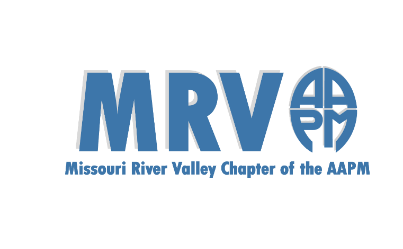 After the exam, examiners must email a copy of this form to mrvaapm@gmail.com by April 12th, 2021.Examinee:Examiner:General Notes:Strengths:Areas of Improvement: